中華民國防蝕工程學會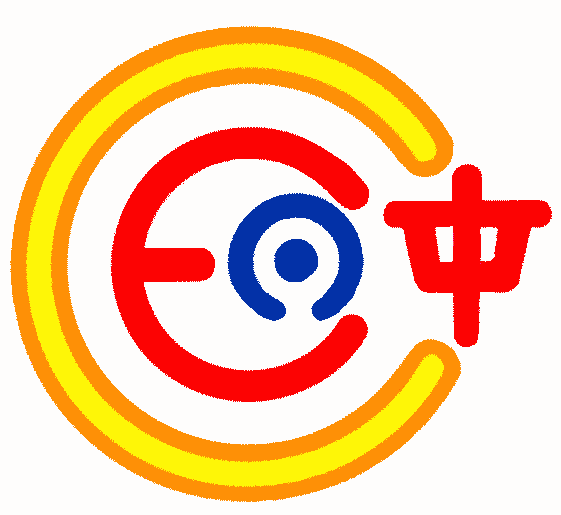 The Corrosion Engineering Association of the Republic of China新北市236土城區中華路一段36號8樓-5Tel: 02-8273-1575  E-mail: anticorr@seed.net.tw  Https://www.anticorr.org.tw/※ 備 註：活動項目包含：(1)訓練上課、(2)講習會、(3)座談會、(4)演講會、(5)授課教學…等防蝕相關活動，其參與活動是否足以符合申請換證佐證資格，以本學會塗膜技術委員會認可為主。本表不敷填寫時，可上學會網站:www.anticorr.org.tw下載或自行複印使用。中	華	民	國	            年	        月	       日防蝕相關活動參與記錄表防蝕相關活動參與記錄表防蝕相關活動參與記錄表防蝕相關活動參與記錄表防蝕相關活動參與記錄表防蝕相關活動參與記錄表防蝕相關活動參與記錄表防蝕相關活動參與記錄表文件編號：防蝕CIP-003制訂日期：1 0 9年5月22日文件編號：防蝕CIP-003制訂日期：1 0 9年5月22日文件編號：防蝕CIP-003制訂日期：1 0 9年5月22日文件編號：防蝕CIP-003制訂日期：1 0 9年5月22日姓 名姓 名身分證號身分證號技術證號(合格證號)技術證號(合格證號)防蝕CIP證字第             號防蝕CIP證字第             號序號項目名稱項目名稱內容內容主辦單位主辦單位證明文件證明文件學會審查(本欄勿填)學會審查(本欄勿填)備註01020304050607080910